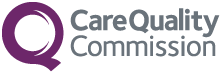 Registration under the Health and Social Care Act 2008 
(as amended)Application to cancel one regulated 
activityApplication by an existing registered managerJuly 2023Applications under section 19(1)(b) of the Health and Social Care Act 2008 (as amended)Note: If the Care Quality Commission (CQC) has begun certain legal action against you, you cannot make an application to cancel your registration under section 19 of the Health and Social Care Act 2008 (as amended). Please see section 19(3) of the Act.Registered managers are responsible for their own registration, including applying to register, vary or cancel the details of their registration. They may also be responsible for applying to cancel their registration; please see the relevant guidance on our website.If you are only registered in respect of one regulated activity and want to apply to cancel your registration, you must not use this form to do so. Please use the form for managers to cancel ALL regulated activities.This form should only be used by managers who are registered in respect of more than one regulated activity.Completing this formYou must provide an answer to every field marked with an asterisk (*). Other fields are optional but if you have the information please provide it. We will reject an incomplete application and return it to you.You can complete and submit this form using a computer and you can submit it by attaching it to an email; this is the best way to make applications to CQC.This application form has been prepared as a ‘protected’ Word document. This means that if you use a computer you can easily move from answer to answer using your ‘tab’, down arrow, and page down keys. You can also click from answer to answer using a mouse. You can put an ‘X’ in checkboxes using your space bar or mouse when the box is highlighted. You can go backwards to change your answers using your page up key, up arrow key, or mouse.Protected Word documents don’t allow you to use the spell check function or to format text with bullet points. If you want to check spelling or use bullet points, type or paste text into a blank new document, correct any spelling errors, add any bullet points, and then copy and paste it into the relevant part of your application form.You can complete this form on a computer using 'Microsoft Word' or 'Open Office'. Open Office is a free programme you can download from www.openoffice.org. The spaces for answers will expand while you type if needed.Submitting your applicationIf a provider is also submitting an application that relates to this application, they must submit your form together with their form(s).If this is not the case and you are submitting this application on its own:Submitting by email, you must attach any additional location sections, as well as this main form to your application email.There is more information about submitting your application at the end of this form.Contents 	Page Section 1: Application details 	5Section 2: Application declaration	8How to submit the application	9Section 1: Application detailsSection 2: Application declarationWe will accept a typed-in name as a signature. Where to send your application:You should email completed form(s) and all required accompanying documents to: HSCA_Applications@cqc.org.ukYou must attach all forms and documents to the same email. If you do not submit all required forms and information your application will be returned to you.You can read more information on our website www.cqc.org.uk or call our National Customer Service Centre on 03000 616161.© Care Quality Commission 2023This form must only be used by:Existing managers to cancel their registration in respect of ONE (of many) regulated activity.It must not be used by:Managers, to cancel their registration in respect of ALL regulated activitiesProviders for any purpose.1.1 Applicant’s name and contact details1.1 Applicant’s name and contact details1.1 Applicant’s name and contact details1.1 Applicant’s name and contact details1.1 Applicant’s name and contact details1.1 Applicant’s name and contact details*CQC Manager ID†*Applicant’s full nameTitle Title First      Middle      Last      *Address line 1*Postcode*1.2 Service provider’s details*1.2 Service provider’s details*1.2 Service provider’s details*1.2 Service provider’s details*1.2 Service provider’s details*1.2 Service provider’s details*CQC Provider ID††  †† You can find the Provider ID at the top right-hand side of the manager’s certificate of registration.*CQC Provider ID††  †† You can find the Provider ID at the top right-hand side of the manager’s certificate of registration.*Name of provider*Name of provider*Address line 1*Address line 1*Postcode*Postcode*1.3 Cancellation date*1.3 Cancellation date*1.3 Cancellation dateThe regulated activity will not be removed from your registration unless and until you receive a Notice of Decision that confirms this.The regulated activity will not be removed from your registration unless and until you receive a Notice of Decision that confirms this.The regulated activity will not be removed from your registration unless and until you receive a Notice of Decision that confirms this. * You can apply to cancel your registration to manage this regulated activity 30 days before the day you will stop providing your services or any time after you have stopped providing your services.  (dd/mm/yyyy)?*1.4 The regulated activity you want to cancel*1.4 The regulated activity you want to cancel*1.4 The regulated activity you want to cancelPlease check / tick the regulated activity you want to cancel (only one per form)Please check / tick the regulated activity you want to cancel (only one per form)Please check / tick the regulated activity you want to cancel (only one per form)Personal care – (RA1)Accommodation for persons who require nursing or personal care – (RA2)Accommodation for persons who require treatment for substance misuse – (RA3)Treatment of disease, disorder or injury – (RA5)Assessment or medical treatment for persons detained under the Mental Health Act 1983 – (RA6)Surgical procedures – (RA7)Diagnostic and screening procedures – (RA8)Management of supply of blood and blood derived products – (RA9)Transport services, triage and medical advice provided remotely - (RA10)Maternity and midwifery services – (RA11)Termination of pregnancies – (RA12)Services in slimming clinics – (RA13)Nursing care – (RA14)Family planning service - (RA15)*1.5 Reason for the applicationPlease explain why you are applying to cancel your registration to manage this regulated activity.*1.6 Other details*1.6 Other details*1.6 Other detailsWhere there is a condition on the provider’s registration to have a registered manager for the regulated activity:Where there is a condition on the provider’s registration to have a registered manager for the regulated activity:Where there is a condition on the provider’s registration to have a registered manager for the regulated activity:Has a replacement manager been appointed?Has a replacement manager been appointed?Has a replacement manager been appointed?YesNoDon’t knowIs there anything you would like to discuss with CQC before your registration is cancelled?Is there anything you would like to discuss with CQC before your registration is cancelled?Is there anything you would like to discuss with CQC before your registration is cancelled?YesNoPLEASE READ THE DECLARATION CAREFULLY BEFORE SIGNINGThis is an application under section 19(1)(a)(b)(c) of the Health and Social Care Act 2008By submitting this application, you confirm:you have informed all the relevant parties of this application (for example, directors or partners)you are authorised to submit this applicationyou will meet the requirements of the 2009 and 2014 Regulations for each regulated activity that you will carry on at this locationAnd you understand that:it is an offence to make false or misleading statements in this application.  If you do so, this application could be refused and you may be liable for prosecution.  This is covered under section 37 of the Actit is an offence to carry out any regulated activities without an active CQC registrationyou are responsible for all regulated activities until your registration endsPrivacyYou understand that the data you have given and other personal data that CQC may obtain, will be used as set out in our privacy policy.The person who signs below must be one of the following, for a/an:Organisation: Any individual authorised to do so by the OrganisationPartnership: A registered member of the partnershipIndividual: The individualRegistered Manager: The manager themselvesI/we confirm that I/we understand and accept this declaration*Authorised signatory*Authorised signatory full nameTitle First Middle      Last *Date of signing (dd/mm/yyyy)(Do not enter your date of birth)*Role / job title*Business email address